                                                                                                                                                           Утверждаю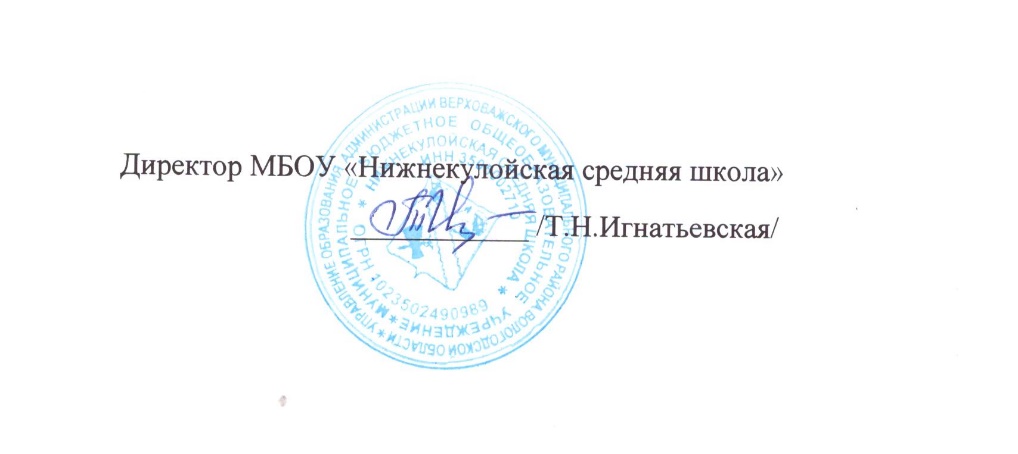                                                                                                                                                        Приказ по ОО от 09.03.2023 года №9-1                                                                                Паспорт пищеблокаМуниципального бюджетного общеобразовательного учреждения «Нижнекулойская средняя школа»/МБОУ «Нижнекулойская средняя школа»Адрес месторасположения школы:Вологодская область Верховажский район д.Урусовская ул.Школьная 10Адрес месторасположения столовой:Вологодская область Верховажский район д.Урусовская ул.Школьная 10Телефон (81759) 33-1-83 электронная почта: tatyanaignatevskaya@yandex.ru 1. Общие сведения об образовательной организации 1.1. Руководитель образовательной организации        Игнатьевская Татьяна Николаевна, директор1.2. Ответственный за питание обучающихся       Нефедовская Ольга Александровна, социальный педагог1.3. Численность педагогического коллектива (чел.)  -161.4. Количество классов по уровням образования 102. Охват горячим питанием по возрастным группам обучающихся  2.1 Охват одноразовым горячим питанием по возрастным группам обучающихся 2.2 Охват двухразовым горячим питанием по возрастным группам обучающихся 3. Модель предоставления услуги питания (столовая на сырье, столовая доготовочная, буфет-раздаточная) 4. Использование специализированного транспорта для перевозки  пищевой продукции  5. Инженерное обеспечение пищеблока  6. Проектная мощность (план-схема расположения помещений) пищеблока 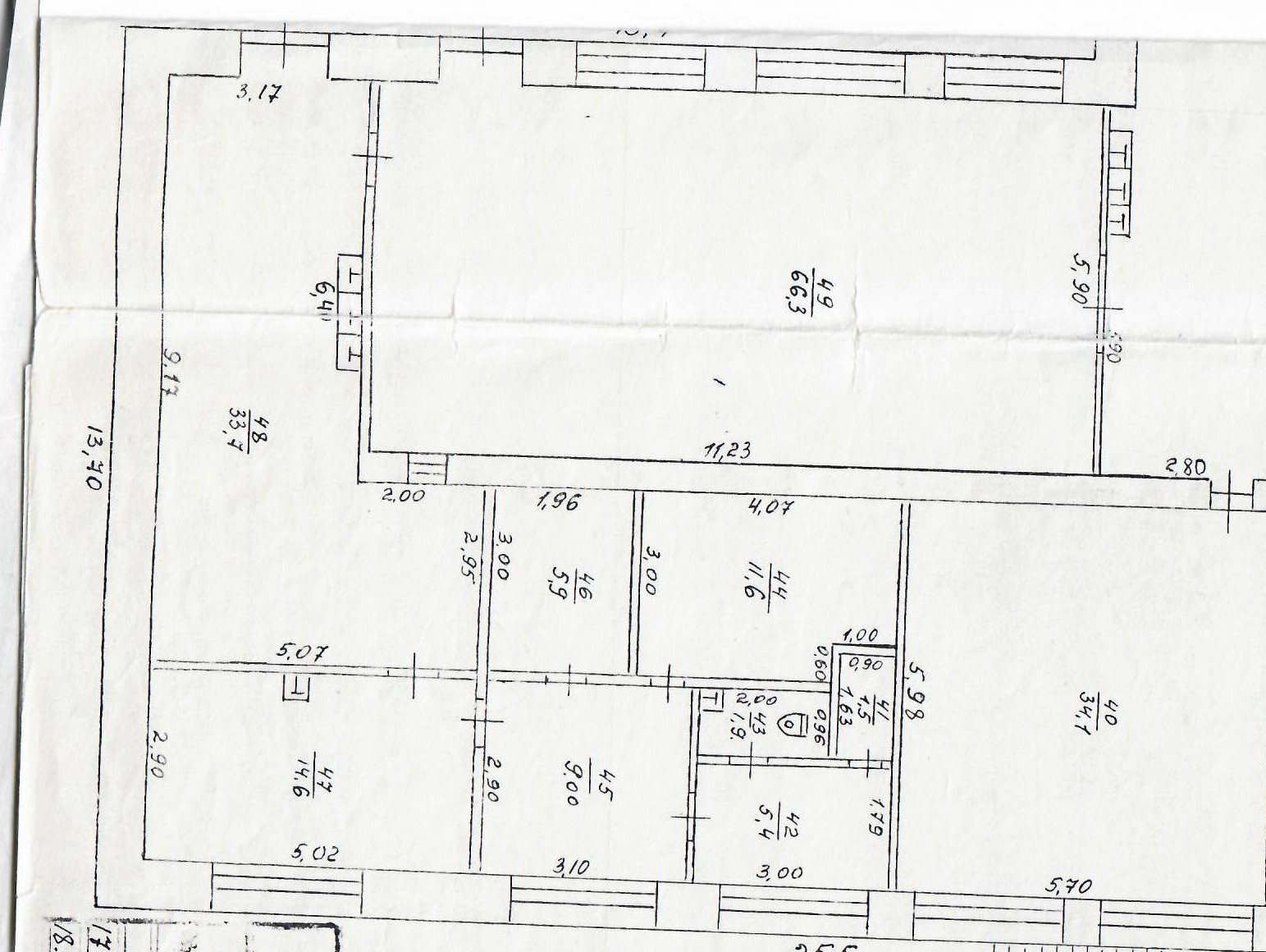 1 – Обеденный зал 2 – моечная 3 – горячий цех  4 – зона раздачи 5 – складское помещение 6 - складское помещение (овощи) 7 – техническое помещение8 – туалет 9 – раздевалка 10 – загрузочная 11 -  холодный цех7.  Материально-техническое оснащение пищеблока:Перечень помещений и их площадь, м2 (перечень и площадь помещений в зависимости от модели предоставления питания) 8. Характеристика технологического оборудования   пищеблока 8.1 Перечень технологического оборудования пищеблока  8.2. Перечень недостающего технологического оборудования на пищеблоке8.3 Дополнительные характеристики  обслуживания оборудования9. Характеристика помещения и оборудования обеденного зала, план-схема обеденного зала  10. Характеристика бытовых помещений11. Штатное расписание работников пищеблока  12.Форма организации питания обучающихся   предварительное накрытие столов 13. Перечень нормативных и технологических документов:* примерное  двухнедельное меню – приложение * ежедневное меню -имеется*технологические карты (ТК) - имеются*накопительная ведомость -имеется*график приема пищи  -приложение* гигиенический журнал (сотрудники)  -имеется*журнал учета температурного режима холодильного оборудования –имеется*журнал учета температуры и влажности в складских помещениях –имеется*журнал бракеража готовой пищевой продукции -имеется*ведомость контроля за рационом питания -имеется*приказ о составе бракеражной комиссии -Приложение*график дежурства учителей в столовой -приложение*акт по результатам проверки состояния готовности пищеблока по организации питания к новому учебному году -приложение*программа 	по 	совершенствованию 	системы 	организация питания обучающихся - приложение*положение об организации питания обучающихся -приложение*положение о бракеражной комиссии, приказ  об организации питания- приложение*должностные инструкции персонала пищеблока -имеются*программа производственного контроля на основе принципов ХАССП -приложение*требования к информации по питанию, размещаемой  на сайте школ-приложение*наличие оформленных стендов по пропаганде принципов здорового питания -имеются*информация о результатах производственного контроля  -приложениеКлассыКоличество классовЧисленность  обучающихся всего, чел.В том числе льготной категории, чел.1 класс 1442 класс 1553 класс 1114 класс 1885 класс 1986 класс1987 класс11098 класс11089 класс111810 класс142Контингент 	по 	группамобучающихсяЧисленность, чел.Охвачено горячим питаниемОхвачено горячим питаниемКонтингент 	по 	группамобучающихсяЧисленность, чел.Кол-во, чел.% 	от 	числаобучающихсяУчащиеся 1-4 классов, в т. ч. 14 14 19,7учащиеся с ОВЗУчащиеся 5-11 классов, т. ч. 42 42 59учащиеся 	льготныхкатегорий32 32 45учащиеся с ОВЗОбщее 	количество учащихсявсех возрастных групп, в т. ч. 56 56 78,8учащиеся льготных категорий32 32 45учащиеся с ОВЗКонтингент 	по 	группамобучающихсяЧисленность, чел.Охвачено горячим питаниемОхвачено горячим питаниемКонтингент 	по 	группамобучающихсяЧисленность, чел.Кол-во, чел.% 	от 	числаобучающихсяУчащиеся 1-4 классов, в т. ч. 4 4 5,6учащиеся с ОВЗ 4 4 5,6Учащиеся 5-11 классов, в т. ч.11 11 15,4учащиеся 	льготныхкатегорийучащиеся с ОВЗ 11 11 15,4Общее 	количество учащихсявсех возрастных групп, в т. ч. 15 15 21,1учащиеся льготных категорийучащиеся с ОВЗ151521,1Модель предоставления питания  Школьная столовая на сырьеОператор питания, наименование  МБОУ «Нижнекулойская средняя школа»Адрес местонахождения  Вологодская область Верховажский район д.Урусовская ул.Школьная д.10Фамилия, 	имя 	отчество руководителя,  контактное лицо  Игнатьевская Татьяна Николаевна, директорКонтактные данные: тел. / эл. почта  88175933183 tatyanaignatevskaya@yandex.ru Дата заключения контракта  Длительность контракта Вид транспорта  Газель /грузовая/Принадлежность транспорта транспорт 	ИП, предоставляющего пищевую продукцию Условия использования транспорта  Специальная доставкаВодоснабжение собственная скважинаГорячее водоснабжение водонагреватели Отопление собственная котельнаяВодоотведение  локальные сооруженияВентиляция помещений комбинированная№п/пНаименованиецехов ипомещенийПлощадь помещения, м2Площадь помещения, м2Площадь помещения, м2Площадь помещения, м2Площадь помещения, м2№п/пНаименованиецехов ипомещенийСтоловые школьные базовыеСтоловые, работающие на сырьеСтоловые доготовочныеРаздаточные, буфеты1Склад     1.5 кв.м2Производственные помещения 2.1Доготовочный цех   5,4 кв.м2.2Горячий цех  14, 6 кв.м2.3Холодный цех    9, 0 кв.м2.4Раздаточная зона   1, 5 кв.м2.5Моечная для мытья кухонной и столовой посуды   2,6 кв.м.3Обеденный зал    66, 3 кв.м№п/пНаименование технологического оборудования и назначениеХарактеристика оборудованияХарактеристика оборудованияХарактеристика оборудованияХарактеристика оборудованияХарактеристика оборудования№п/пНаименование технологического оборудования и назначениеколичество единиц оборудованиямаркаи производительностьдата выпускадаты начала эксплуатациисрок  службы% изношенности и сроки профилактического  осмотра1Тепловое*электрическая плита*электрическая сковорода*духовой (жарочный) шкаф*титаны2113ПЭМ-4-010СЭСМмощность 12 кВт      Radaмощность 12.0 кВтЭдисон50л202020192018202010.12.2020 г15.10.2019 г28.12.2018 г25.10.2020 г10 лет10 лет10 лет10 лет00002Механическое*картофелеочистительная машина*овощерезательная машина,электо – мясорубка111МОК-150МПроизводительность 150 кг/чScarlettViatto201820142017\28.12.2018 г.03.04.2014гапрель 2017 г 10 лет10 лет10 лет10%10%30%3ХолодильноеСреднетемпературные холодильники*витрины и шкафы холодильные21Саратов«Ларь»  2014201901.09.2014г06.02.2020 г10 лет10 лет50%04Весоизмерительное2Контрольные весы1M-ER 223 AC "Mary"2022март 2022 г10 лет0№п/пНаименование цехов помещенийНаименование оборудованияКоличество единиц оборудованияГорячийМармит 2№п/пНаименование технологического оборудованияХарактеристика мероприятийХарактеристика мероприятийХарактеристика мероприятийХарактеристика мероприятийХарактеристика мероприятий№п/пНаименование технологического оборудованияналичие договора  натехосмотрналичие договора  на проведение метрологических работпроведениеремонтаплан приобретения нового и заменастарогооборудованияспециалист, ответственный засостояниеоборудованияграфик санитарной обработкиоборудования1ТепловоеПекарский шкаф, электрическая плита, электрическая сковорода, духовой (жарочный) шкаф, пароконвектомат, электро – котёл, мармиты для горячих блюд.нетнетнет2025 г.Турова А.Г., кладовщикеженедельнопятница, 15.00 час-16.00 час.2МеханическоеКартофелеочистительная машина, овощерезательная машина, универсальный механический привод, электо – мясорубка, фаршемешалка,  котлетоформовочный автомат, тестомесильная машина, хлеборезательная машина, электропривод для готовой продукции, посудомоечная машина.нетнетнет2024 г.Турова А.Г., кладовщикеженедельнопятница, 15.00 час-16.00 час.3ХолодильноеСреднетемпературные холодильные шкафы, низкотемпературные холодильные шкафы, холодильный прилавок (витрина, секция)нетнетнет2023 г.Турова А.Г., кладовщикеженедельнопятница, 16.00 час-17.00 час.4ВесоизмерительноеКонтрольные весынетнетнет2030  г.Турова А.Г., кладовщикеженедельнопятница, 16.00 час-17.00 час.№п/пНаименование оборудованияХарактеристика оборудования обеденного зала – площадь,  М2Характеристика оборудования обеденного зала – площадь,  М2Характеристика оборудования обеденного зала – площадь,  М2Характеристика оборудования обеденного зала – площадь,  М2Характеристика оборудования обеденного зала – площадь,  М2№п/пНаименование оборудованияколичество единиц оборудованиядата егоприобретенияпроцент изношенности оборудованияколичество посадочных мест в обеденном зале1.Столы обеденные15202102.Табуреты802021080№ п/пПеречень бытовых помещенийХарактеристика помещений – площадь,  М21.Раздевалка                            6 кв.м2.Приемочная                             6 кв.м№п/пНаименование  должностейХарактеристика персонала  столовойХарактеристика персонала  столовойХарактеристика персонала  столовойХарактеристика персонала  столовойХарактеристика персонала  столовой№п/пНаименование  должностейколичество ставокукомплектованностьбазовое  образованиеквалификационный  разрядстаж  работыналичие медкнижки1Кладовщик11среднее специальное-10 летимеется2Повар33среднее специальное-8 летимеется4Рабочий кухни (помощник повара)11среднее-4имеется